California Land Stewardship Institute550 Gateway Drive Suite 108Napa, CA. 94558707 253 1226info@fishfriendlyFarming.orgFish Friendly Ranching sign order form Signs can only be displayed on certified sites. Signs are 18" x24" baked enamel on metal and have 2 holes at the top. They look like this: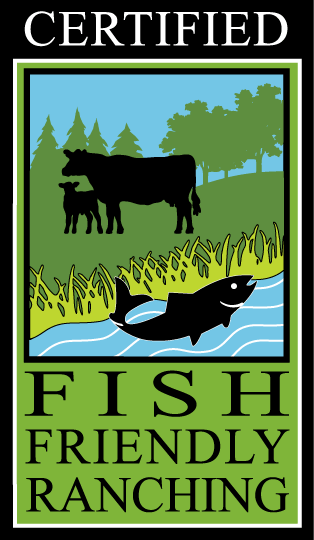 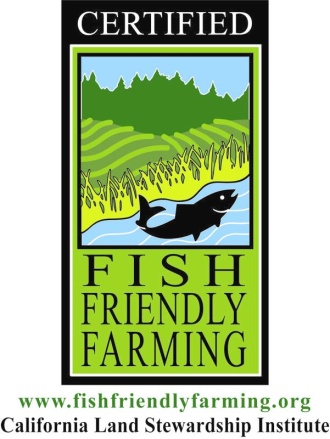 Site Name__________________     Contact Person with email and phone number_______________________          ___________________ One-sided signs     ____________________Two- sided signsOne sided signs are $84.00 eachTwo-sided signs are $123.00 eachTOTAL FEE________________     Please send a check to: California Land Stewardship Institute at the address above. Contact Laurel Marcus or Cathy McDaniel at the number /email above if you have questions.